Директору МАОУ СШ № 156Е.Г. Комиссаровой________________________________________________  (Ф.И.О. заявителя (последнее – при наличии)________________________________________________                                                               (почтовый адрес)________________________________________________(контактный телефон)________________________________________________                      (адрес электронной почты)________________________________________________________________________________________________                                                                          (реквизиты документа, удостоверяющего личность)_______________________________________________                                                                            (реквизиты документа, подтверждающего полномочия представителя заявителя)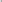 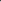 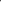 Заявление о предоставлении муниципальной услуги по зачислению на обучение по дополнительной образовательной программеПрошу предоставить муниципальную услугу по зачислению на обучение по дополнительной образовательной программе_________________________________________ _______________________________________________________________в целях обучения на________________________________________________________________________________(фамилия, имя, отчество (последнее – при наличии) ребенка) С уставом образовательной организации; лицензией на право ведения образовательной деятельности; свидетельством о государственной аккредитации; дополнительными образовательными программами; правилами поведения; правилами приема, перевода, отчисления; режимом работы образовательной организации ознакомлен (а).Я, _______________________________________________________________________, (фамилия, имя, отчество (последнее – при наличии))даю бессрочное согласие (до его отзыва мною) на использование и обработку моих персональных данных, а также персональных данных моего ребенка  при осуществлении административных процедур в рамках предоставления муниципальной услуги по зачислению на обучение                         по дополнительной образовательной программе. Отзыв настоящего согласия в случаях, предусмотренных Федеральным законом от 27.07.2006 № 152-ФЗ «О персональных данных», осуществляется на основании моего заявления, поданного в образовательную организацию.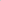 К заявлению прилагаю: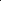 1) ________________________________________________________________________2) ________________________________________________________________________3) ________________________________________________________________________4) ________________________________________________________________________5) ________________________________________________________________________            ______________________________            ______________              _________________	             ФИО заявителя (последнее – при наличии)                     Подпись                             Расшифровка подписи
	    Дата: «___» ___________________ 20____